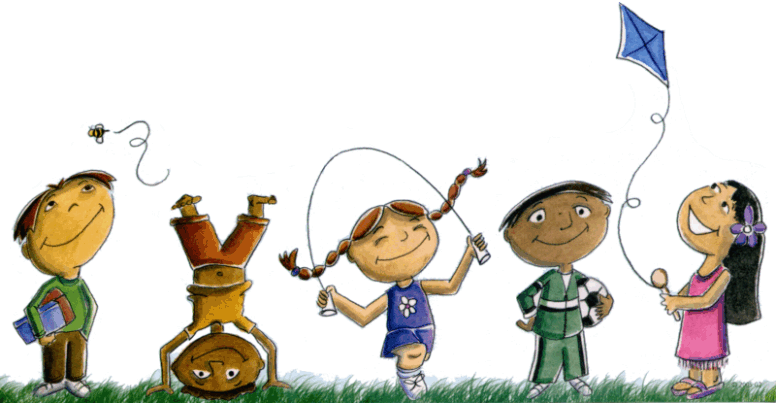 VELKOMMEN TIL FORELDREMØTE ONSDAG 21.SEPTEMBER KL 18.00 – 19.30FRA 18.00- 19.00Presentasjon av personal.Flik. Satsnings områder.Presentasjon av progresjonsplan. Kort presentasjon av språkløyper.Kl 19.00 – 19.30 Et innblikk i barnehagehverdagen avdelingsvis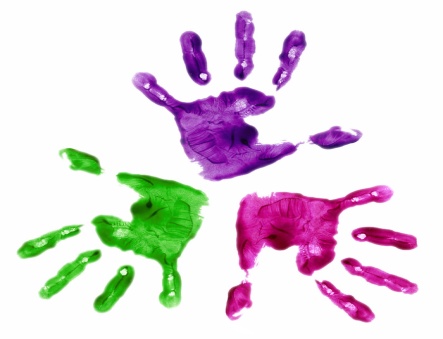                   VEL MØTT!                              Foreldrerådsmøte fra kl 17.00- 18.00                           For alle foreldre.   